についてしよう（１）①～⑧にあてはまるを　　　　からんで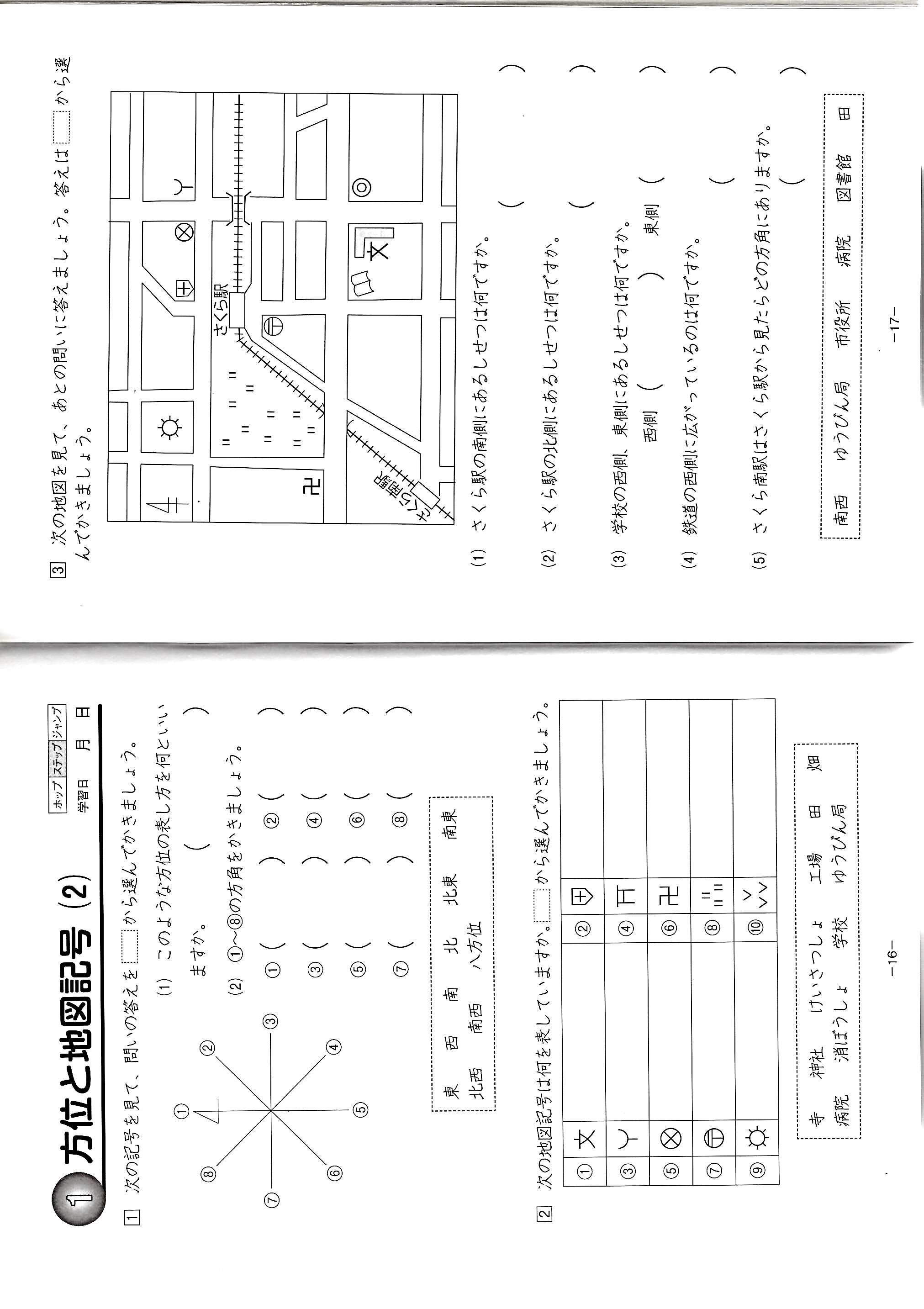 きましょう。（２）のの（　　）にあてはまるを　　　からんできましょう。は（①　　　　）をにしてかきます。をいては（②　　　　）になり、は（③　　　　）となります。また、のは（④　　　　）になります。ではさらにわかりやすくするために、８つのですもあります。これを（⑤　　　　）といいます。①②③④⑤⑥⑦⑧